ARTICULO 10 LAIP NUMERAL  7MES DE NOVIEMBRE2023MODIFICACIONES Y TRANSFERENCIAS PRESUPUESTARIAS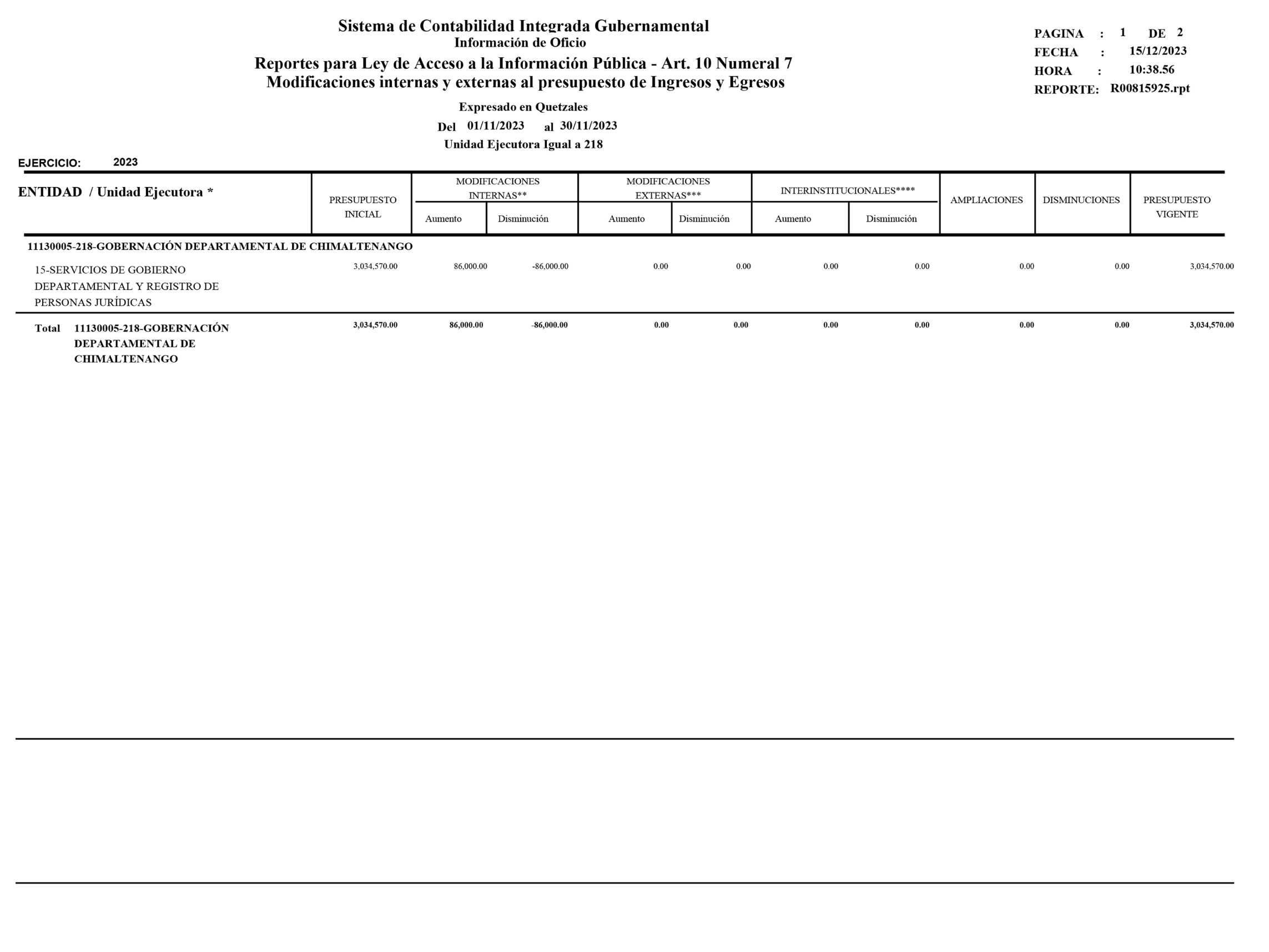 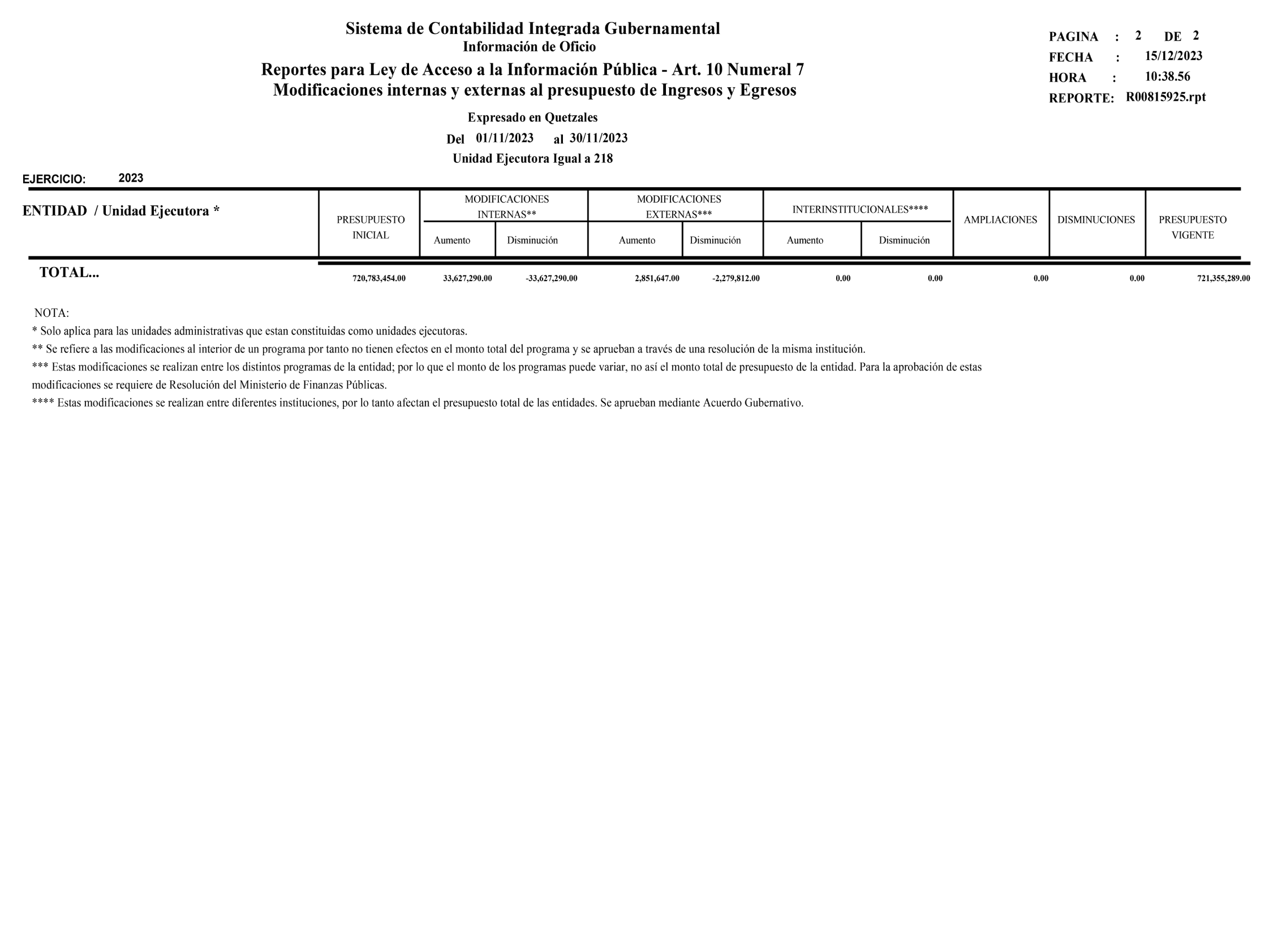 